Соединение шлейфов.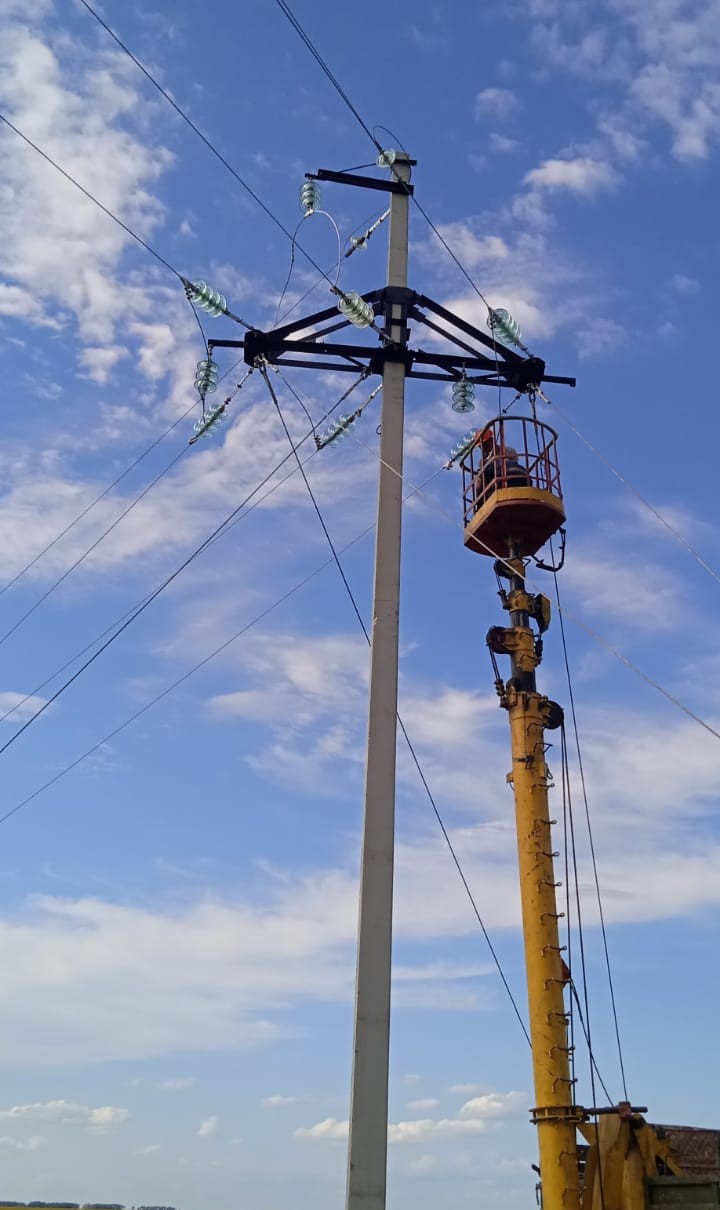 Монтаж провода на участке 25-41.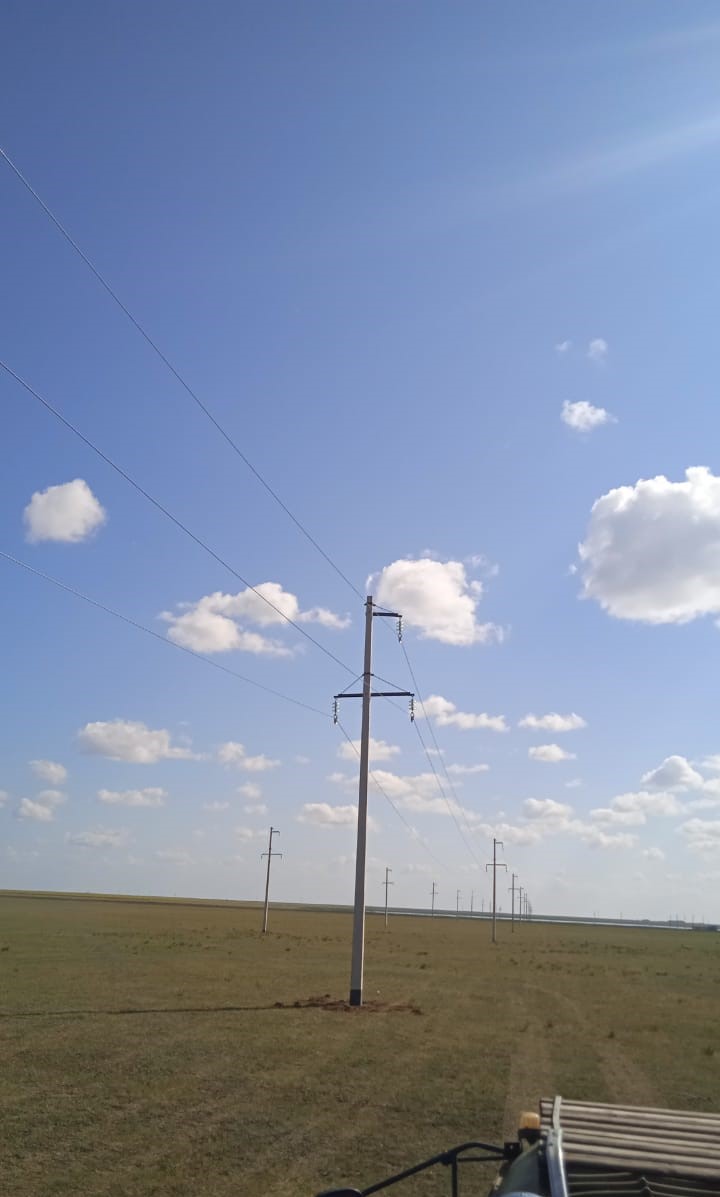 